CENTRAL UNION MISSIONARY BAPTIST CHURCHACADEMIC AWARD APPLICATIONFOR   COLLEGE STUDENTS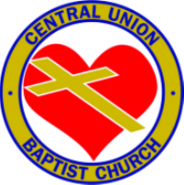 501 Preston Street/P.O. Box 788Fort Valley, GA 31030(478) 825-2958   FAX: (478)825-2099CUMBC ACADEMIC AWARD FOR COLLEGE STUDENTSEffective Spring, 2018OVERVIEWThis academic award is available to college students who not only meet the qualifications listed below, but whose completed applications are deemed worthy of funding by members of the CUMBC Scholarship Committee.The academic award is contingent upon the availability of funds.  The amount of the academic award will be determined by the amount of available funds in the CUMBC Scholarship Account and by the number of prospective awardees.CRITERIA FOR APPLYINGThe applicant must:Be a member of Central Union Missionary Baptist Church, inclusive of Watch CareAttend worship services on a regular basis ( at least 2 or more Sundays per month) and actively involved in a CUMBC ministryBe enrolled in a 2-or 4-year, accredited college (university) for 12 or more semester hours of credits Maintain a cumulative grade point average of 2.5 or better ( on a 4.0 scale)*******************************************************************REQUIRED DOCUMENTATIONBe sure to submit each of the following:A completed application				Current college transcriptAn Account Balance Statement			Current Course ScheduleSigned Verification of Church InvolvementCUMBC ACADEMIC AWARD APPLICATIONAll completed applications must include required signatures.Submit to:  Central Union Baptist Church Scholarship CommitteeP.O. Box 788Fort Valley, GA  31030****************************************************************************** Full Name  						              Date  	_______		Address 												City							 State  		  Zip  			Telephone numbers   (        ) 				  (      ) 				E-Mail   								Name of College/University ______________________________  Major _______Classification:  (Circle One):  Freshman      Sophomore       Junior          SeniorSummary Statement of Need:  Write a brief statement explaining the need for and  importance of receiving the academic award for which you are applying.VERIFICATION OF CHURCH INVOLVEMENTApplicant’s Name	_________________________________   Date:_________	Ministry Leader’s (Teacher’s) Name _______________________________________Specify:      ____ Bible Study  __ Sunday School   ___ AWANA  __ Ministry(________________)I certify that the applicant _____has or _____ has not participated in this ministry on a regular and consistent basis.Provide a Description of the Applicant’s Involvement:_____________________________________________________________________________________________________________________________________________________________________________________________________________________________________________________________________________________________________________________________________________________________________________________________________Ministry Leader’s (Teacher’s) Signature____________________________________Date: ___________________________Theme:  “We are a Church Dedicated to Kingdom Service”